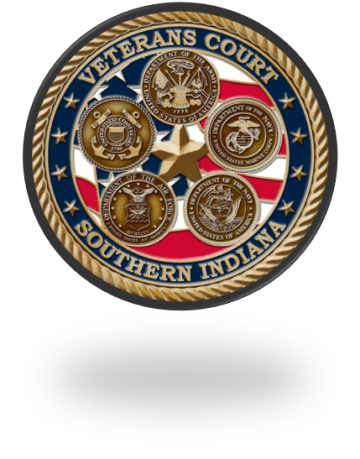 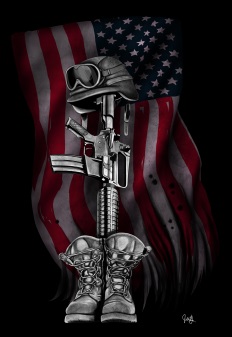 GENERALThe award shall be made to anyone who has made the most significant impact, achievement, or contribution to Veterans in Indiana through their work in the Criminal Justice System. The accomplishments on which the presentation of the award is based need not have occurred in a single year or in the year in which the award is presented. The accomplishment may result from the dissemination of public information relating to work, article written, dedication, innovation developed or other significant and outstanding work.  ELIGIBILITYAny criminal justice official, Veteran’s Court board member or mentor shall be eligible to receive the award except those who currently are members of the Mennemeyer Award Committee. These individuals shall become eligible to receive the award after at least one year from the resignation of the committee.  Anyone who is not selected for the Veterans Award may be re-nominated in any subsequent year.  Those nominated shall have demonstrated effective leadership or commitment and exhibited a sincere belief in and support of the helping Veterans.NOMINATIONSNominations are currently open and may be made by anyone having knowledge of the contribution or achievement on which the nomination is based. Nominations shall be in writing and sent no later than April 1, 2022 to the designated Committee email address DMunden@co.clark.in.us  They shall be typed in the application and not exceed ten pages in length. The nomination shall include a description of the nominee's achievement or contribution identifying its significance and value.  Please include a list of any attached documents or exhibits. The number of such attachments should be limited to six.METHOD OF SELECTIONAn impartial Officer of the Southern Indiana Veterans Court team will print off all applications and redact any personal information and County information.  The applications will then be forwarded to the Chairperson of the Mennemeyer Award Committee.  Applications will be copied and distributed to the members of the Mennemeyer Award Committee for evaluation, rating and selection.  All materials are destroyed after the recipient of the award is chosen.PRESENTATIONA letter from the Chairperson will be sent to the Judge, Chief, Community Corrections Director or Coordinator of the recipient's district. The letter will announce the winner and request the recipient’s presence at the Justice Services Conference.  GENERALName of Applicant: Title: Organization: Address:Length of applicant’s service to veterans in Indiana’s criminal justice system?Provide a list of the applicant’s professional achievements?Describe the ways the applicant has contributed to serving veterans in Indiana’s criminal justice system.Present evidence that these achievements have had (or will have) enduring value?Can you arrange for the nominee, if selected, to be present for the 2022 Justice Service Conference to receive the award?Are you willing to serve on the award committee for the following year?Please provide a brief description of why the applicant should be the recipient of this award?Nominator Please provide the following information based on your preferred contact method Nominator 1:			            	Organization:Email: 					Phone Number:Email to:  DMunden@co.clark.in.us